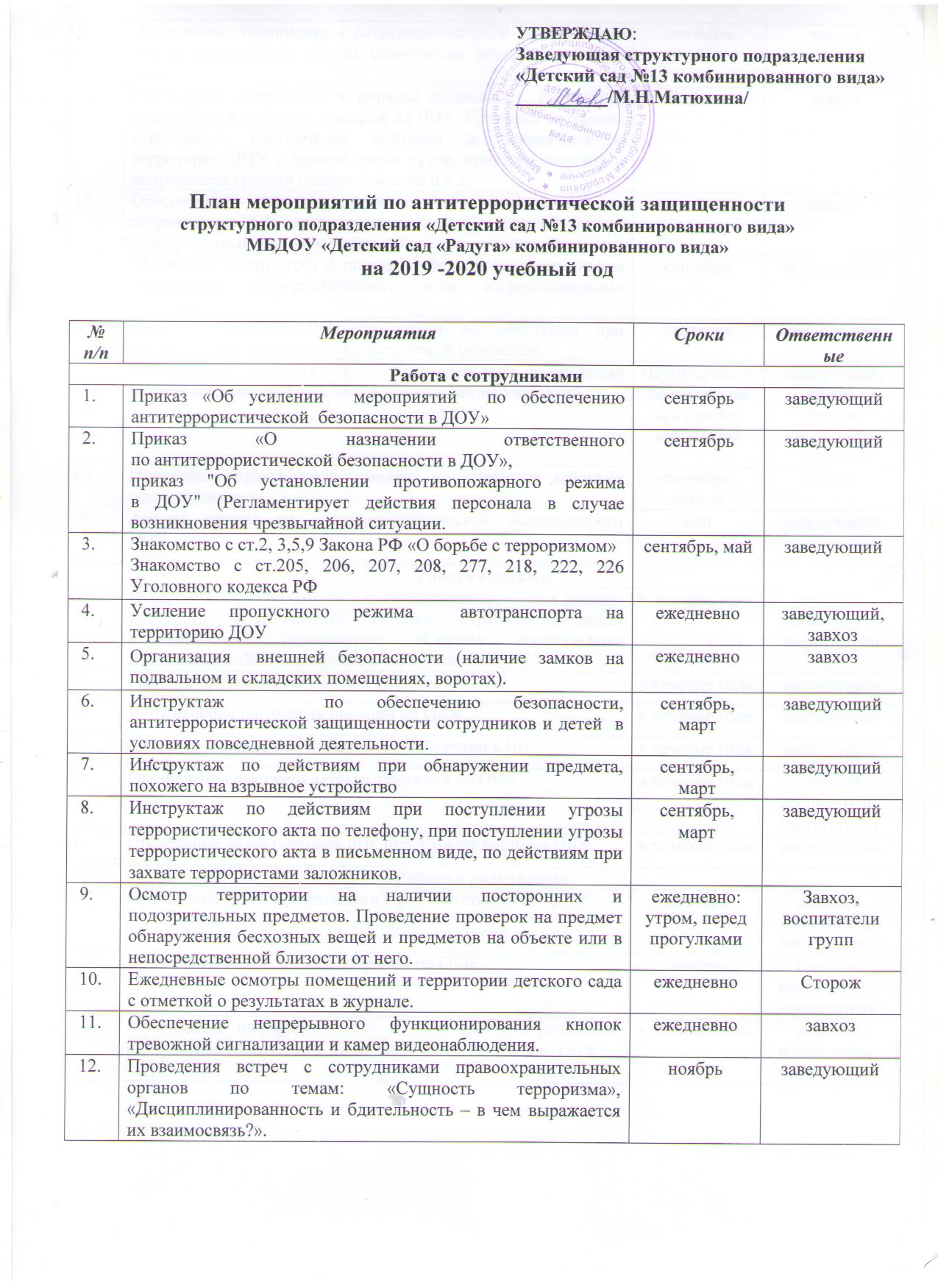 13.Проведение  тренировки с сотрудниками ДОУ по действиям при возникновении угрозы совершения террористического акта.сентябрьсентябрьзавхоз14.Постоянное содержание в порядке подвальных, подсобных помещений и запасных выходов из ДОУ. Проверка состояния  ограждений, обеспечение контроля за освещенностью территории ДОУ в темное время суток, проверка наличия и исправности средств пожаротушения и т.д.ежедневноежедневнозавхоз15Обеспечение контроля за вносимыми (ввозимыми) на территорию ДОУ грузами и предметами ручной клади, своевременным вывозом твердых бытовых отходов.ежедневноежедневнозавхоз16.Разработка инструкций о порядке действий в случае угрозы совершения террористического акта, информационных плакатов.сентябрьсентябрьзаведующий,                                             17.Разработка ПАМЯТОК сотрудникам по действиям при установлении уровней террористической опасности.сентябрьсентябрьзаведующий.18.Организация дежурства при  взаимодействии с органами  охраны правопорядка  на время проведения мероприятий.Новогодние  и календарные     праздники, выпускнойНовогодние  и календарные     праздники, выпускнойзаведующий,завхоз, старший воспитатель,сторожа19.Проведение практического занятия по отработке действий                      с огнетушителем. сентябрь, апрельсентябрь, апрельзавхоз20.Анализ работы по антитеррористической защищенности  ДОУ.маймайзаведующийРабота с детьмиРабота с детьмиРабота с детьмиРабота с детьмиРабота с детьми1ООД, тематические беседы с воспитанниками: «Как я должен поступать»; «Как вызвать полицию»; «Правила поведения                в городском транспорте»; «Служба специального назначения»; «Когда родителей  нет дома» и т.п.в течение годастарший воспитатель,воспитателистарший воспитатель,воспитатели2Проведение занятий по ОБЖ в группах.в течение годавоспитателивоспитатели3Изготовление наглядных пособий по ОБЖ.в течение годавоспитателивоспитатели4.Работа по комплектам плакатов по действиям в ЧС.в течение годавоспитателивоспитатели5Организация выставки детских рисунков по ОБЖ.в течение годастарший воспитатель,воспитателистарший воспитатель,воспитатели6Проведение дидактических игр, игр-драматизаций по ОБЖ.в течение годавоспитателивоспитателиРабота с родителямиРабота с родителямиРабота с родителямиРабота с родителямиРабота с родителями1Проведение бесед с родителями о режиме посещения ДОУ.сентябрьстарший воспитатель,воспитателистарший воспитатель,воспитатели2Проведение родительских собраний по ОБЖ.ноябрьстарший воспитатель,воспитателистарший воспитатель,воспитатели3Оформление информационных уголков (папки-передвижки, консультационные папки, памятки, буклеты и т. п.) по ОБЖ. в течение годастарший воспитатель,воспитателистарший воспитатель,воспитатели